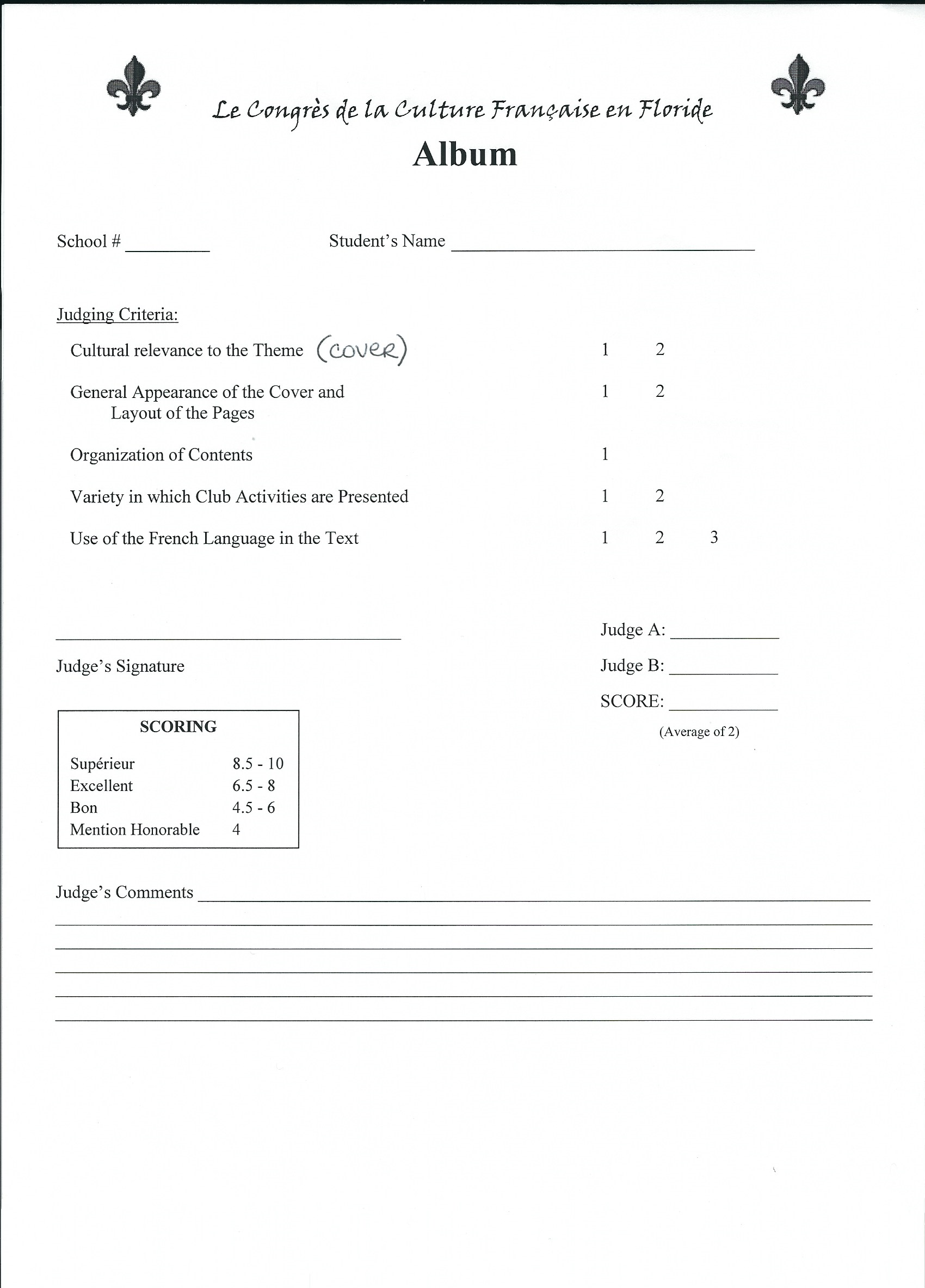 _________                ______________________________________________________  School #                                                           Title and AuthorCriteriaPronunciation, intonation, and fluency……………………………………..1           2            3            4           5Memorization……………………………………………..………………..…..………1           2            3            Acting and Staging……………………….…………………………………..………..1          2             _______________________________________                                       Judge’s Signature                                                                                               Judge A:______________                                                                                                                              Judge B:______________                                                                                                                                SCORE:______________                                                                                                                                                (Average of 2)Judge’s Comments_______________________________________________________________________________________________________________________________________________________________________________________________________________________________________________________________________________________________________________________________________________________________________________________FOR EXTREME CIRCUMSTANCES, place a zero next to the space where it is deemed appropriate.